自身はこれ煩悩を具足せる凡夫、善根薄少にして三界に流転して火宅を出でずと信知す（親鸞聖人）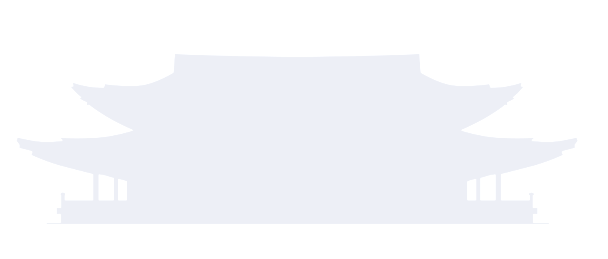 